Objectives:With 5 years’ of vast experience as Office Admin, I am seeking for a suitable position with substantial responsibility in a challenging environment whereby I can fully utilize my past and varied experience in a career opportunity that will enrich my skills and where by making a significant contribution to the success of my company and also have room to gain a career advancement in my respective field.Education:Anna University BE Aeronautical Engineering (Mechanical Stream), Year: 2008 -2012experience:JUNE  2012 – 2017 JULY∆   Working as Business Development Manager of THAMPI  INSTITUTE OF MEDICAL  EDUCATION & RESEARCH Nagercoil, Affliated to TEXILA AMERICAN UNIVERSITY, SOUTHAMERICA & LINCOLN UNIVERSITY, MALAYSIAJob Duties: Performing calculations, ,administration. Establishing designs, specifications, and criteria for projects. Taking responsible for the project for my discipline, addressing any mechanical design issues. Quality control review of project documentation. Contribute to the overall business development of the company, to include written input on proposal development. Interacts with senior management and senior customer representatives; may lead a cross-functional team. Representing in interactions with the project’s sponsors, contractors, and other project team members. Performs all other duties as assigned. Performs Customer service evaluation regularly. Shares & clarifies the doubts regarding the university operations to the customers.PROJECTS:FINAL PROJECT DETAILS: Title 	     :  DESIGN AND CONSTRUCTION OF AN ARMED UAV WITH                       DROPPING MECHANISMDuration      :  From 27th Dec 2011 to 26th April 2012skills:Auto CAD, PRO  E.MS Office, COREL DRAW, PHOTOSHOP, PAGEMAKERWINDOWS XP, 2000ME, VISTA, SEVEN, LINUX, DOS PAPER PRESENTATION :Presenting the paper “EMDRIVE - IMPLICATIONS TO THE FUTURE OF AEROSPACE INDUSTRY” at Hindustan College Of Engg. & Tech, Coimbatore“EMDRIVE - IMPLICATIONS TO THE FUTURE OF AEROSPACE INDUSTRY” at NehruCollege Of Engg& Tech, Coimbatore“EMDRIVE - IMPLICATIONS TO THE FUTURE OF AEROSPACE INDUSTRY” at ExcelCollege Of Engg. & Tech, Erode“EMDRIVE - IMPLICATIONS TO THE FUTURE OF AEROSPACE INDUSTRY” at SatyamEngineeringCollege, Nagercoil.INTERPERSONAL SKILLS:Excellent organizational skills with the ability to handle conflicting priorities.Ability to innovate and provide solutions to problems.Highly ambitious and self-motivated, enthusiastic to learn new skills and embrace new technologies.I have a confident and sociable manner. I work effectively as an individual or as part of a team making use of the skills of negotiation, compromise and effective problem solving.Very strong inter-personal skills and communication skills developed through liaising with fellow staff, clients, candidates and other professionals.I am a confident speaker who has the ability to present the information in a professional and effective manner.PERSONAL DETAILS:Nationality		        :   IndianMarital Status                     :   SingleSex                                    :   MaleDate of birth                      :   25-05-1991Languages Known               :   English, Malayalam, Hindi & Tamil DECLARATION:“I hereby declare that the above-furnished information is true to the best of my knowledge and belief”	Place: Al Nahda                                                                             Date: 01-8-2017     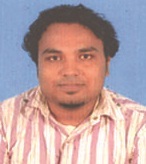 